Toplantı AdıEczane Hizmetleri Bölümü İç Paydaş ToplantısıToplantı Tarihi19.10.2022Toplantı KatılımcılarıÇanakkale Sağlık Hizmetleri Meslek Yüksekokulu Müdürü Doç. Dr. Ayten DİNÇ, Eczane Hizmetleri Bölüm Başkanı Dr. Öğr. Üyesi Nurcan BERBER, Dr. Öğr. Üyesi Fadime CANBOLAT, Öğr. Gör. Deniz EMRE, Öğr. Gör. İlke KARAKAŞ, Çanakkale Eczacı Odası yöneticileri (davetli), Eczane Hizmetleri Bölümü öğrencileri.Toplantının Konusuİç paydaşlarımız olan öğretim elemanlarımız ve öğrencilerimiz ile yapılan toplantıda, Üniversitemiz ve Bölümümüz hakkında bilgilendirme yapıldı ve işyeri uygulama eğitimi hakkında bilgi verildi. Toplantı Fotoğrafı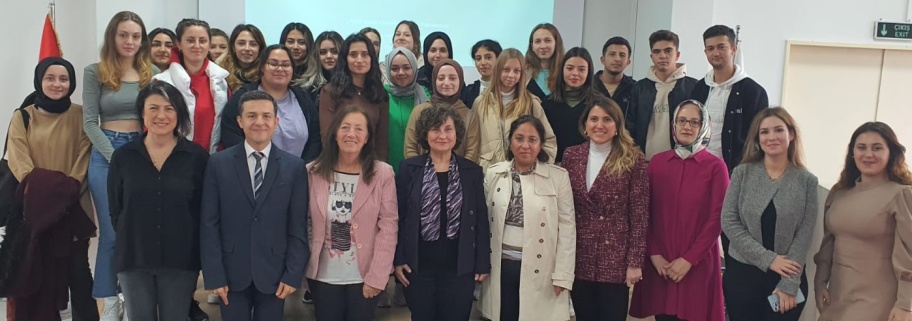 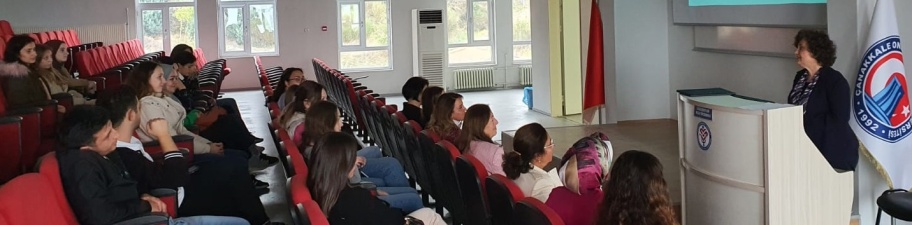 